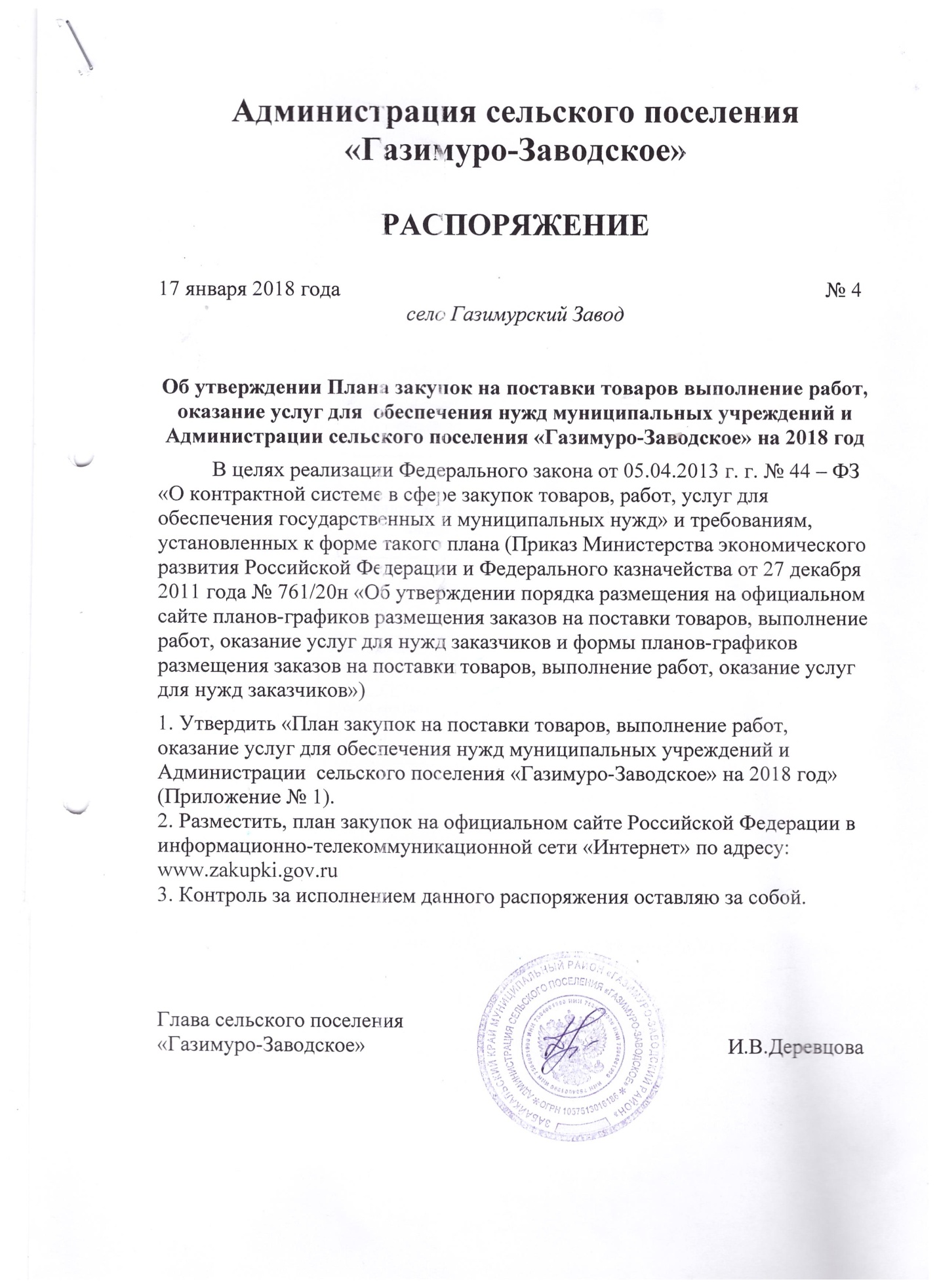 Приложение №1к распоряжению Администрациисельского поселения «Газимуро-Заводское»№ 4от 17 января 2018 года План закупок товаров, работ, услуг для обеспечения муниципальных  нуждна 2018 финансовый год и плановый период 2019-2020 годов_______________________________________________________________________________                                       Ответственный исполнитель   (должность)    (подпись)     (расшифровка подписи)КодыНаименование заказчика (государственного заказчика, федерального государственного бюджетного учреждения, федерального государственного автономного учреждения или федерального государственного унитарного предприятия)Администрация сельского поселения " Газимуро-Заводское»Дата17.01.2018по ОКПОИНН7504001990КПП750401001Организационно-правовая формапо ОКОПФ75404Форма собственностимуниципальная собственностьпо ОКФС 14Место нахождения (адрес), телефон, адрес электронной почты673630 Забайкальский край, Газимуро-Заводский район, село Газимурский Завод, улица Журавлёва ,18по ОКТМО76610409101Наименование заказчика, осуществляющего закупки в рамках переданных полномочий государственного заказчикапо ОКПО78914385Место нахождения (адрес), телефон, адрес электронной почты673630 Забайкальский край, Газимуро-Заводский район, село Газимурский Завод, улица Журавлёва ,18 adm.psqaz-zavod@уandeх.ru8 (30 247) 21482по ОКТМОВид документабазовый (0)(базовый "0", измененный - "1" и далее в порядке возрастания)дата внесения измененийЕдиница измерения: рубльпо ОКЕИ383N п/пИдентификационный код закупкиЦель осуществления закупкиЦель осуществления закупкиНаименование объекта закупкиПланируемый год размещения извещения, направления приглашения, заключения контракта с единственным поставщиком (подрядчиком, исполнителем)Объем финансового обеспеченияОбъем финансового обеспеченияОбъем финансового обеспеченияОбъем финансового обеспеченияОбъем финансового обеспеченияСроки (периодичность) осуществления планируемых закупокНаличие сведений о закупках в соответствии с пунктом 7 части 2 статьи 17 Федерального закона "О контрактной системе в сфере закупок товаров, работ, услуг для обеспечения государственных и муниципальных нужд" ("да" или "нет")Сведения об обязательном общественном обсуждении ("да" или "нет")Обоснование внесения измененийвсегов том числе планируемые платежив том числе планируемые платежив том числе планируемые платежив том числе планируемые платежинаименование мероприятия государственной программы Российской Федерации либо непрограммные направления деятельности (функции, полномочия)ожидаемый результат реализации мероприятия государственной программы Российской Федерациина текущий финансовый годна плановый периодна плановый периодпоследующие годына первый годна второй год123456789101112131415180205020000035104244310Выполнение функции полномочий по соглашениюОбеспечение деятельности учрежденияАвтобус Паз20181681666,670000январь 2018нетнет280201130000093990244221Выполнение функций полномочийОбеспечение деятельности учрежденияУслуги связи2018140,00000ежемесячнонетнет3802011300000939902442228020104000002040024422280205030000060040244222Выполнение функций полномочий Обеспечение деятельности учрежденияТранспортные услуги2018425,24,034.60000ежемесячнонетнет480201130000093990244224Выполнение функций полномочийОбеспечение деятельности учрежденияАренда гаража201839,60000ежемесячнонетнет580201130000093990244225Выполнение функций полномочийОбеспечение деятельности учрежденияЗаправка картриджей201810,00000ежемесячнонетнет680206010000040501244225Выполнение функции полномочий по соглашениюОбеспечение деятельности учрежденияСбор и вывоз бытовых отходов2018300,000000ежемесячно-нетнет78020503000003210624422580205030000032106244340Выполнение функции полномочий по соглашениюОбеспечение деятельности учрежденияСоздание условий для массового отдыха жителей поселения и организация обустройство мест массового отдыха населения201853,047,00000май -сентябрьнетнет880201130000093990244226Выполнение функций полномочийОбеспечение деятельности учрежденияОбновление программ201830,00000ежемесячнонетнет9802050300000600102442268020503000006001024422380205030000060010244340Выполнение функций полномочийОбеспечение деятельности учрежденияУличное освещение201892,0671,1178,30000март-октябрьнетнет10802050300000600402442268020503000006004024434080205030000060040244222Выполнение функции полномочий по соглашениюОбеспечение деятельности учрежденияСодержание мест захоронения2018186,244,234,60000июнь-октябрьнетнет118020309000002180124422680203090000021801244340Выполнение функций полномочийОбеспечение деятельности учрежденияпротивопожарные мероприятия201860,050,00000апрель-октябрьнетнет1280201040000020400244226Выполнение функций полномочийОбеспечение деятельности учрежденияПроживание в гостинице20184,00000ежемесячнонетнет1380201130000092305244340802011300000939902443408020503000006001024434080202030000051180244340Выполнение функций полномочийОбеспечение деятельности учрежденияУвеличение стоимости материальных запасов201870,0654,2178,36,70000ежемесячнонетнет1480201130000093990244226Выполнение функций полномочийОбеспечение деятельности учрежденияавтострахование20184,00000январьнетнет1580201130000093990244226Выполнение функций полномочийОбеспечение деятельности учрежденияРасколка и укладка дров201850,00000январь-апрельоктябрь-декабрьнетнет168020113000009399024422380201130000092305244223Выполнение функций полномочийОбеспечение деятельности учрежденияводоснабжение201816,91,50000ежемесячнонетнет1780201130000093990244223Выполнение функций полномочийОбеспечение деятельности учрежденияэлектроэнергия2018668,90000ежемесячнонетнетИтого для осуществления закупокИтого для осуществления закупокИтого для осуществления закупокИтого для осуществления закупокИтого для осуществления закупокИтого для осуществления закупок5525066,6700xxxxВ том числе по коду бюджетной классификации 244В том числе по коду бюджетной классификации 244В том числе по коду бюджетной классификации 244В том числе по коду бюджетной классификации 244В том числе по коду бюджетной классификации 244В том числе по коду бюджетной классификации 2445525066,67000xxxx